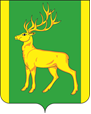 Финансовое управление администрации муниципального образования Куйтунский районП Р И К А Зр.п. КуйтунВ соответствии с Бюджетным кодексом Российской Федерации, на основании приказа Министерства финансов Российской Федерации от 29 ноября 2017 года №209н «Об утверждении Порядка применения бюджетной классификации операций сектора государственного управления, руководствуясь Положением о финансовом управлении администрации муниципального образования Куйтунский район, утвержденным постановлением администрации муниципального образования Куйтунский район от  22 марта 2011 года №250,П Р И К А З Ы В А Ю:1. Внести следующие изменения в Порядок применения бюджетной классификации Российской Федерации в части, относящейся к консолидированному бюджету муниципального образования Куйтунский район:           1. В приложение 3 внести следующие изменения:           1.1  после строки:дополнить строкой:2. Настоящий приказ подлежит размещению в сетевом издании «Официальный сайт муниципального образования Куйтунский район» в информационно-телекоммуникационной сети «Интернет» куйтунскийрайон,рф.3. Контроль за исполнением настоящего приказа оставляю за собой.Начальник ФУА МО Куйтунский район                                              Н.А. Ковшароваот22.10.2021г.№№49О внесении изменений в Порядок применения бюджетной классификации Российской Федерации в части, относящейся к консолидированному бюджету муниципального образования Куйтунский районРасходы в целях софинансирования расходных обязательств муниципальных образований Иркутской области на реализацию общественно значимых проектов по благоустройству сельских территорий73.0.00.L5762Субсидия на реализацию проектов комплексного развития сельских территорий ведомственного проекта "Современный облик сельских территорий" за счет средств резервного фонда Правительства Российской Федерации (развитие сети организаций культурно-досугового типа"73.0.00.R6352